CARD Resources booklet for principals/school staffFilename: CARD resources for principalsVersion date: July 27, 2023There are 4 items in this document: Conversation starters (for discussions with principals)Principal agreement and checklistSupporting documents for principals – Correspondence and Announcement TemplatesMain messages for school staff1. Conversation startersIdeas to help you prepare for your meeting with the Principal: “We are making some changes to our school immunization program in order to improve student safety and the student experience. New research evidence has identified aspects of the physical space, processes and student immunization education that are important for success. We are incorporating this new evidence in our practice. These strategies are integrated into a program called The CARD™ System (C-Comfort, A-Ask, R-Relax, D-Distract) that will be implemented at all of our schools. We started to use CARD in 2019, but then were interrupted with the pandemic. Our own project proved that CARD reduced fear, pain and fainting during school vaccinations in our region. This project was written up and is published in the academic literature along with other studies showing similar results.This work will be done by the immunizers and public health staff as part of the regularly scheduled school-based immunization clinics. For example, with respect to the immunization space, we are ensuring we use a space that is safe for students and staff. There must be a sufficient area to setup several immunization workstations, and a private space for students that require privacy. A separate waiting area must also be available, outside the immunization space, so students are not watching others being vaccinated when it is not their turn. This will help to prevent fear contagion - which is the spreading of fear to others. We request some classroom time to teach students about immunization and prepare them how to cope with pain, fear and fainting. This includes allowing them to plan coping strategies they prefer to use during immunization. This includes things like having a support person present and using distractions. This prepares students for vaccination, reduces fear and serious side effects like fainting. It helps build skills in coping that students can use in the future for vaccinations or other stressful situations, promotes self-efficacy and mental health. We will ask for your permission for students to use personal items such as electronic devices to serve as distractions during immunization. Distractions are preferred coping strategies for the majority of children. We will also bring some distractions in case students forget or do not have one. We have created a checklist of these best practices to be sure we cover everything. I look forward to working with you and your school to implement them and support students during immunization. Would it be ok to set up a time to go over this checklist with you?" Also: Your school nurse will be reviewing CARD™ with you when he/ she plans for your school’s immunizations. If you would like, please take a few minutes to review the short video link below for an overview of The CARD™ System: https://www.youtube.com/watch?v=FXj6ELi4BVg&feature=youtu.be2. Principal Agreement and Checklist 
(To be reviewed with principal) Principal confirms providing the following accommodations and items will be available: 
Other notes:Students will be able to select their preferred coping strategies from a checklist. These may include using a distraction item/activity, having a support person present, getting immunized in private, or using a topical anesthetic (medicine that numbs the skin). Public health nurses will be responsible for supporting children in their preferred coping choices during immunizations.Please specify any special considerations within the school that will impact the immunization program and how these will be addressed (e.g., students with developmental disabilities – presence of Educational Assistants and providing accommodations to meet the needs of these students): ______________________________________________________________________________***By signing below, I am agreeing to the above agreement and checklist.Please sign and provide a copy of this document to your Public Health Nurse. The original completed checklists will be collected by your Public Health Nurse at the end of the school immunization program.Principal Signature: _______________________________________________________ 
Date:______________________________________Principal Checklist – Round 1 (Fall immunizations)School Name: _________________________	School ID: ____________________________Principal: _____________________________ Date: ________________________________Principal Checklist – Round 2 (Spring immunizations)School Name: _________________________	School ID: ____________________________Principal: _____________________________ Date: ________________________________3. Supporting documents for principals – Correspondence and Announcement Templates*Submit completed checklists to Public Health Nurse4. MAIN MESSAGES FOR SCHOOL STAFF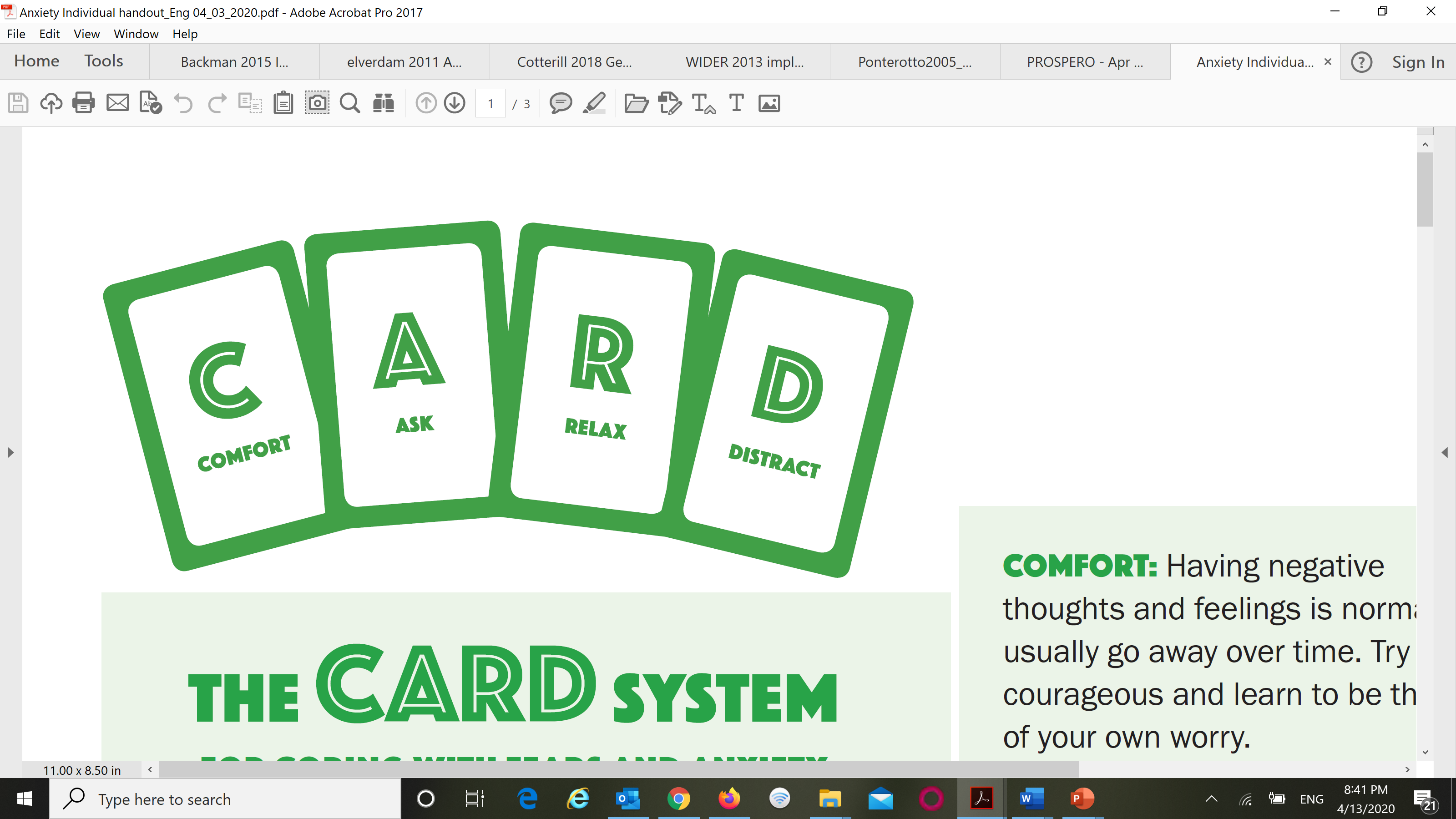 Using CARD to play your best hand during school immunizations
A guide for school staffWhat is CARD?CARD (C-Comfort, A-Ask, R-Relax, D-Distract) is an evidence-based framework for delivering immunizations at school that is student-centred and promotes coping.  What are the benefits of CARD?It reduces student fear, pain and immunization stress-related responses (dizziness, fainting)It improves the immunization experience for students and school staffIt teaches students life-long coping skills they can use for immunizations and other stressful situationsHow can YOU help?Collaborate with public health partnersReinforce student learning and practiceRemind students of upcoming immunization daySupport student choices for coping on immunization dayPraise students for actively participating in their health careTo learn more, visit www.cardsystem.ca and watch our video at https://youtu.be/FXj6ELi4BVgSchool Name:Principal:	Public Health Nurse:Today’s Date:Date for follow-up meeting: (late August – early September)Class Teaching session date(s):Immunization Round 1(Date)Immunization Round 2(Date)All dates added to the School CalendarSpace Booked for Main Program 
(both rounds)(Library recommended)Space Booked for Privacy 
(both rounds)(i.e., private office, adjacent to main program)YesNoYesNoLocation:YesNoLocation:YesNoMain clinic space for immunizations (comfortable, temperature controlled, no hazards) – library is the preferred location for most schools  Tables for vaccinating staff to utilize as immunization workstationsChairs for students, a support person, and vaccinating staffSeparate room/office within or adjacent to main clinic space with door allowing for private immunizationsPre-immunization waiting area outside of main clinic space with seating/chairsNo through-traffic in immunization space (access limited to those involved in clinic)Gym mat(s) to allow students to lay down if they feel unwellGym ball(s) to facilitate muscle tension exercises to prevent fainting Use of personal devices for student distraction to promote coping – or alternative (specify: ____________________)Posters/coverings on windows to prevent people from watching immunizationsClass-based education for students about immunizations and CARD by public healthProvide information about CARD to staffProvide information about CARD to parents/caregiversSend out reminders to staff, students and families about immunization dayFood/snacks or special food day at school (explain):______________________Other (e.g., no special events, such as tests, trips on immunization day):______Principal Tasks 
(Sample correspondence/ announcement templates are provided in companion Appendix)Date CompletedDate CompletedDate CompletedAbout 1-3 weeks before immunizationAbout 1-3 days before ImmunizationOn immunization dayEducational materials shared with all school staff. Education of students by public health during designated class timeParent e-mail blast about CARD 
(on day of student education)Parent e-mail blast reminder of immunizations the day prior to immunizationSchool Announcement reminder of immunizations the day prior to immunizationSchool Announcement of immunizations on the day of immunizationsSpecial lunch/food day planned for immunization day Yes    NoNo special events planned 
(i.e., tests, field trips, etc.)  Yes    NoReminders to staff/students that no one is permitted in immunization space if not being immunized Yes    NoClass List(s) provided to nurse Yes    NoPrincipal Tasks 
(Sample correspondence/ announcement templates are provided in companion Appendix)Date CompletedDate CompletedDate CompletedAbout 1-3 weeks before immunizationAbout 1-3 days before ImmunizationOn immunization dayEducational materials shared with all school staffEducation of students by public health during designated class timeParent e-mail blast about CARD 
(on day of student education)Parent e-mail blast reminder of immunizations the day prior to immunizationSchool Announcement reminder of immunizations the day prior to immunizationSchool Announcement of immunizations on the day of immunizationsSpecial lunch/food day planned for immunization day Yes    NoNo special events planned 
(i.e., tests, field trips, etc.)  Yes    NoReminders to staff/students that no one is permitted in immunization space if not being immunized Yes    NoClass List(s) provided to nurseCommunication?When?Template:A.1SCHOOL STAFF E-MAIL BLASTSee also: Main Messages pamphlet for school staff at end of this AppendixSAME DAY AS CONSENTS DISTRIBUTED/CLASSROOM TEACHING COMPLETEDDear School Staff,WDG PH will be at (insert school name here) on (insert dates(s) here) to immunize grade 7 students. Some students can be nervous about getting a needle. WDG nurses will be implementing The CARD System (C-Comfort, A-Ask, R-Relax, D-Distract) to improve the immunization experience for students. CARD is a new evidence-based program that increases student coping and safety during vaccinations at school. To learn more about CARD, you can view the video links about CARD below or visit cardsystem.ca. Please review these materials to learn ways you can help students to cope with immunizations. We value your support and assistance in making these immunization days positive for everyone. Student video 1 – general information about immunization: https://youtu.be/z57vTpb19wQ Students will watch this video during the nurse teaching session when the consents are handed out in class. It includes information about how vaccines work and what to expect during school immunizations.Student video 2 – play your power CARDs during immunization: https://youtu.be/c41HvgEKQSk  Students will watch this video during the nurse teaching session when the consents are handed out in class. It includes information about coping strategies to manage stress and anxiety related to immunizations.  Adult video 1 – overview of The CARD System: https://youtu.be/FXj6ELi4BVg This video will be shown to adults involved in the immunization program and is an overview of the CARD system.If you have any questions, please contact your Public Health Nurse: (insert name and contact info).Thank you.(insert Principal name) A.2TARGET GRADE PARENT E-MAIL BLASTAttach Parent Handout:SAME DAY AS CONSENTS DISTRIBUTED/ CLASSROOM TEACHING COMPLETEDDear Parents and Legal Guardians,This is a reminder that WDG Public Health will be at (insert school name here) on (insert date(s) here) to immunize grade 7 students. Immunizing your child at school is convenient. However, some students can be nervous about getting a needle. Our Public Health unit uses the CARD (Comfort Ask Relax Distract) system to reduce needle fear and anxiety. CARD invites children choose coping strategies in each letter category to help them have a positive vaccination experience. Learn more about CARD by viewing the videos below and invite your child to play the CARD game at https://immunize.ca/card-game/ to prepare for vaccination. More information is available at cardsystem.ca. Then on immunization day: pack a snack, if possiblehave your child wear a short-sleeved shirt or something easy to roll-up to the shoulderremind your child to play their CARDs! This can include bringing a personal item from home to use as a distraction during immunization (such as an ipad, book, or toy). We will have some items available at the school as well (e.g., colouring pages, mazes, treats).We want to work together with the school community to make the immunization program a positive experience for students. We value your support and assistance in making these immunization days successful. Students video 1 – general information about immunizations: https://youtu.be/z57vTpb19wQ Students will watch this video during the nurse teaching session when the consents are handed out in class. It includes information about how vaccines work and what to expect during school immunizations.Students video 2 – play your power CARDs during immunization: https://youtu.be/c41HvgEKQSk  Students will watch this video during the nurse teaching session when the consents are handed out in class. It includes information about coping strategies to manage stress and anxiety related to immunizations.  Adults video 1 – overview of The CARD System: https://youtu.be/FXj6ELi4BVg This video will be shown to adults involved in the immunization program and is an overview of the CARD system.Public Health Nurse: (insert name and contact info).Thank you.(insert Principal name)A.3TARGET GRADE E-MAIL BLAST TO PARENTS /GUARDIANSDAY BEFORE EACH IMMUNIZATION ROUNDDear Parents and Legal Guardians,Tomorrow is immunization day for grade 7 students. Please encourage your child to eat before and after immunization, to wear a short-sleeved shirt (or something easy to roll-up to the shoulder) and to play their power CARDs! Students are encouraged to bring snacks and distraction items as comfort measures. Thank you!(Insert Principal name here)A.SCHOOL ANNOUNCEMENTDAY PRIOR TO IMMUNIZATION DAY*ok to tweak to Principal’s preference but please include the following details and don’t say anything to further increase student anxiety. Supportive messaging.Tomorrow is immunization day for grade 7 students. Please remember to eat before and bring a snack for after your immunization. Wear a short-sleeved shirt (or something easy to roll-up to the shoulder) and remember to play your power CARDs! If you wish, this can include bringing a distraction item to use as a comfort measure.A.5SCHOOL ANNOUNCEMENTDAY OF IMMUNIZATIONS*ok to tweak to Principal’s preference but please include the following details and don’t say anything to further increase student anxiety. Supportive messaging.Today is immunization day for grade 7 students.  Students are reminded to play their power CARDs. Also, you can bring a distraction item as a comfort measure. We know you are going to do great!